vzw Koninklijke  Belgische Dobermann Club  - asbl  Royal Dobermann Club Belge                                                                                                                              KKUSH  602 URCSH                          CONFIRMATIE  2021 CONFIRMATION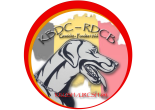     	Keuring exterieur – Jugements exterieur    «  enkel voor Dobermanns in de Africhtingssport «              ZONDAG  25/7/2021   DIMANCHEwww.dobermannclub.be                   Op het terrein van kringgroep/au terrain du cercle “DENDER &SCHELDE”       ’T  SLOT  - 9290  UITBERGEN Km/Juge :  Dhr. D. SpruytAanvang/Début: 10.00 h.  Belangrijk: Honden gecoupeerd aan de oren op/ na 01/10/2001 - Honden gecoupeerd aan de staart op/na 01/01/2006 kunnen niet deelnemenImportant : Les chiens coupés aux oreilles sur/après 01/10/2001- Les chiens coupés aux queue sur/après 01/01/2006 sont INTERDITS  de participerNaam van de hond / Nom du chien : 	Stamboom / Pédigrée : LOSH 	 Geb. datum / Date de naissance : 	HD : 	Kleur / Couleur : 	 Geslacht / Sexe : 	 vWD : 	Chip : 	Vader / Père : 	Moeder / Mère : 	Fokker / Producteur : 	Eigenaar / Propriétaire : 	Adres / Adresse : 	E-mail adres/adresse : 	 Tel : 	Originele stamboom meebrengen + HD-Resultaat en vWD  -  Pedigree original à emporter + Résultat HD et vWDOnherroepelijke sluiting/clôture: 11/7/2021Inschrijvingen / Inscriptions :  	LIEFST / PRÉFÉRENCE   Per/par E-mail :   christophe@dobermannclub.be	Per Post/par Poste : 	KBDC Secretariaat - Christophe de Brabanter	Kleinderbeek ,  30  B-9320    Nieuwerkerken	Tel. 0473/88.16.90Betaling / Paiements : 	Bedrag / Montant  € 25.00 sur / op  KBDC – RDCB  – BELFIUS	Rekening / Compte : BE 49 0689 3619 9971 - BICVermeld de naam van uw hond/Mentionnez le nom du chien - met/avec Confirmatie – ConfirmationBetalingen zijn ten alle tijden verplicht bij inschrijving, zelfs indien de hond niet aanwezig is op de dag van de manifestatie !!En renvoyant ce formulaire, vous êtes engagé à payer le droit d’inscription, même quand vous êtes absent le jour de la manifestation!!Plaats/Datum - Lieu/Date : 	, .…../..…/ 2021	Handtekening/Signature : 	Ondergetekende wenst in te schrijven voor de “Confirmatie 2021”Soussigné inscris pour le  “ Confirmation 2021” Bedrag/Montant : 25,00  €* Kopie stamboom en HD bijvoegen / Ajoutez copie du pédigree et HD                                             Bedrag/Montant : 25,00  €